ПОСТАНОВЛЕНИЕот 07 декабря  2021г. № 653а. КошехабльО внесении изменений в постановление Администрации муниципального образования «Кошехабльский район» от 26 февраля 2019 года №73 «Об утверждении Административного регламента Администрации муниципального образования «Кошехабльский район» по предоставлению муниципальной услуги«Утверждение схемы расположения земельного участка или земельных участков на кадастровом плане территории» В целях приведения Административного регламента предоставления администрацией муниципального образования «Кошехабльский район» муниципальной услуги «Утверждение схемы расположения земельного участка или земельных участков на кадастровом плане территории» , утвержденного Постановлением Администрации муниципального образования «Кошехабльский район» от 26.02.2019 года №73  в  соответствие с Федеральным законом от 27.07.2010 N 210-ФЗ «Об организации предоставления государственных и муниципальных услуг», руководствуясь Уставом постановляю:Внести в Административный регламент Администрации муниципального образования «Кошехабльский район» по предоставлению муниципальной услуги «Утверждение схемы расположения земельного участка или земельных участков на кадастровом плане территории», следующие изменения:Подраздел 1.3. Регламента дополнить подпунктом следующего содержания: «Информация о месте нахождения (адресе), контактных телефонах (телефонах для справок, консультаций), адресе электронной почты администрации района и Отдела размещаются на официальном сайте администрации района в информационно-телекоммуникационной сети «Интернет» http://admin-koshehabl.ru/ а также в федеральной государственной информационной системе Единый портал государственных и муниципальных услуг (функций) (www.gosuslugi.ru) или на региональном портале государственных и муниципальных услуг (pgu.adygresp.ru).Наименование Раздела 2 изложить в следующей редакции: «2. Стандарт предоставления муниципальной услуги, единый стандарт»;Раздел 2 дополнить пунктами: «2.19. Отдел при предоставлении муниципальной услуги руководствуется требованиями единого стандарта, устанавливаемого Правительством Российской Федерации, в случаях, предусмотренных федеральными законами.2.20. В целях предоставления муниципальной услуги установление личности заявителя может осуществляться в ходе личного приема посредством предъявления паспорта гражданина Российской Федерации либо иного документа, удостоверяющего личность, в соответствии с законодательством Российской Федерации или посредством идентификации и аутентификации в органах, предоставляющих государственные услуги, органах, предоставляющих муниципальные услуги, многофункциональных центрах с использованием информационных технологий, предусмотренных частью 18 статьи 14.1 Федерального закона от 27 июля 2006 года N 149-ФЗ "Об информации, информационных технологиях и о защите информации.».Правовому управлению администрации муниципального образования «Кошехабльский район» (Остапенко Н.В.) обеспечить внесение изменений и дополнений, указанных в пункте 1 настоящего Постановления в Административный регламент на официальном сайте администрации в сети Интернет. Настоящее Постановление вступает в силу с момента опубликования.Контроль исполнения настоящего Постановления возложить на заместителя Главы администрации муниципального образования «Кошехабльский район» по экономике и социальным вопросам (М.Р. Тугланова).Глава администрацииМО «Кошехабльский район»					З. А. Хамирзов.РЕСПУБЛИКА АДЫГЕЯАДМИНИСТРАЦИЯ Муниципального образования «КОШЕХАБЛЬСКИЙ РАЙОН»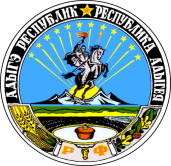 АДЫГЭ РЕСПУБЛИКМУНИЦИПАЛЬНЭ ОБРАЗОВАНИЕУ «КОЩХЬАБЛЭ РАЙОНЫМ» ИАДМИНИСТРАЦИЕ